Václav Chocolaunikátní fotografie z jeho archivujeden z našich nejlepších fotografu (nežijící)cena - 3 500 Kčcelkem v nabídce 26 kusůcelek všech fotografíí se nabízí za 50 000 KčZÁDA DÍVKY, ROLÁŽ, KOSTKY, 1960- A4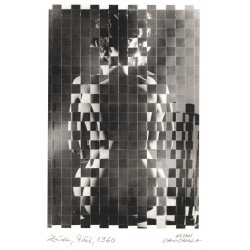 RICHARD FREUMUND - RUČNÍ SPRCHA, 1957- A4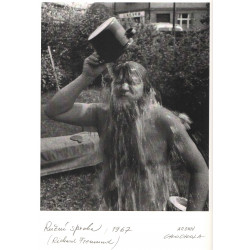 STROM NA KAMPĚ, 1963-A4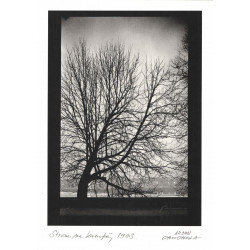 PLYNOJEM, 1944-A4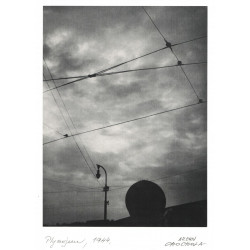 POŠŤÁCKÉ KONĚ, 1947-A4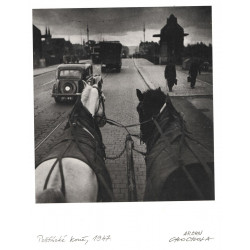 TANEČNICE, 1942-A4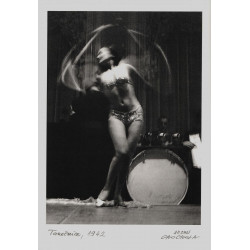 RÁNO - PÁRA, 1953- A4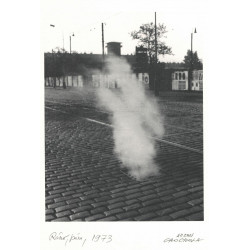 